 NAGNATH BIBHISHAN RAUT          Railway station road, Laxmi Nagar Osmanabd Dist.: OsmanabadState          : Maharashtra.Email          : nagnath.rautl@rediffmail.com Contact No.  :    +91-9422112233CARRIER OBJECTIVE:Apply an outstanding efforts with devotion to achieve hundred percent satisfaction  to ourselves  & organization, you will automatically get which you desire.PERSONAL PROFILE:Date of Birth	: 18th Feb  1987 Father’s Name	:  Bibhishan Namdeo RautLanguage 		:  Marathi, Hindi & EnglishGender		:  MaleMarital Status	:  marriedNationality		:  IndianState		:  Religion               :  HinduHobby                 :  Playing Cricket, Reading News paper.PROFESSIONAL & EDUCATIONAL QUALIFICATIONS: TEACHING EXPERIENCE- SUBJECT TAUGHT	1) Engineering mechanics  2)Foundation Engg.  3) Basic Civil Engineering 4) Advanced Structure       5) TOS-II      6) Concrete TechnologySEMINAR AND WORKSHOP1) Two week AICTE Sponsored faculty development programme on basis of     structural dynamics and seismic design @ Annasaheb Dange college of      Engineering & Technology Ashta, Sangali2) A Workshop on Limit State Design of steel structures  @ MIT Aurangabad. PAPER PRESENTEDPresentation of paper on ‘Effect of change in thicknesses and heights in shear wall on deflection, story drift and stiffness of multistoried buildings” in 9 th INTERNATIONAL CONFERENCE ON RECENT INNOVATIONS IN SCIENCE, ENGINEERING AND MANAGEMENT ISBN:-978-93-86171-22-1 organized by Dhruva institute of Engineering and Technology Toopranpet(V)Choutuppal(M) Nalgonda(Dt)Presented a paper on “Effect of change in thicknesses and height in shear wall on deflection of multistoried buildings” in INTERNATIONAL JOURNAL OF CIVIL ENGINEERING &  TECHNOLOGY Presented a paper on  “Effect of change in thicknesses and heights in shear wall on deflection, story drift and stiffness of multistoried buildings” in INTERNATIONAL JOURNAL OF ADVANCE RESEARCH IN SCIENCE & ENGINEERING ISSN(O):2319-8354, ISSN(P)2319-8346EXPERIENCE OTHER THAN TEACHING-1)  Worked as Class coordinator, Test coordinator in college.2) As a Understudy in University Examination.3) Worked as a member of  ii)  A.I.C.T.E  college committee.                                       iii)  Admission committee. DECLARATION:I hereby declare that the above information provided by me is true to the best of my knowledge and beliefs.DATE:PLACE: Tuljapur			         ( RAUT NAGNATH BIBHISHAN)	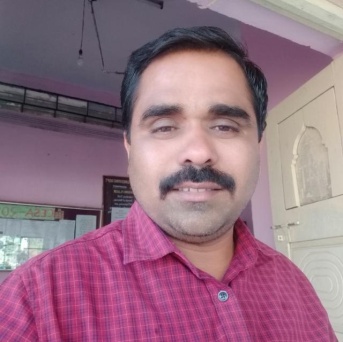 QUALIFICATIONUNIVERSITY/INSTITUTIONPERCENTAGEYEARM.E(Structural Engineering)Dr. BAMU AurangabadMGM’S JNEC Aurangabad61.68 %First class2017B.E (Civil)Dr. B. A. M .U, .S.T.B.C.E TULJAPUR71.43 %Ist Class with Distinction2009Name of  Institute FROMTOTOTAL EXPERIANCEB G SHIRKE CONSTRUCTION TECHNOLOGY PVT. LTD16/09/200930 Jan 20104.5 MonthS.S.S.P.M BARSHI01/02/201030/05/2010   4  MonthShri Tuljabhavani college of Engineering , Tuljapur04/06/2010Till Today    9 year